	Kleidertauschparty: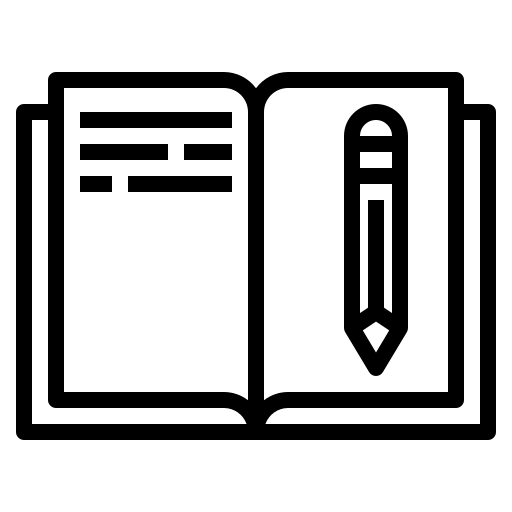 Als Gruppen- oder Partneraufgabe für zu Hause: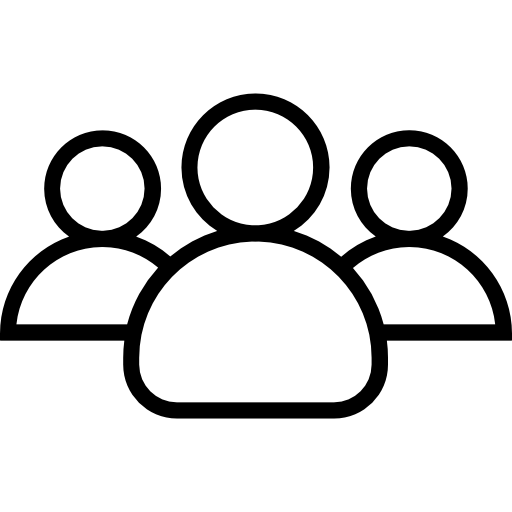 Link zu Einladungspostkarte & ReflexionsbogenIm privaten Umfeld soll eine Kleidertauschparty organisiert und veranstaltet (und dokumentiert) werden. Die Party kann mit unterschiedlich großem Aufwand organisiert werden: einfach so in der Familie, mit den besten FreundInnen oder als ein kleines Event mit Einladungen an die TeilnehmerInnen, Getränken und Musik.Und so geht’s: Jede/r von euch bringt eine vorher festgelegte Höchstzahl an Kleidungsstücken mit, max. 6 Teile, die nicht mehr oder nur wenig getragen werden, aber noch in gutem Zustand sind. Mit einem Spiegel und einer Möglichkeit zum Umziehen seid ihr perfekt ausgerüstet. Zeigt euch gegenseitig die Kleidungsstücke. Ihr könnt diese untereinander tauschen oder auch verleihen. Eine gute Übersicht über das Angebot habt ihr, wenn alle Teile z.B. auf Bügeln präsentiert oder auch am Boden ausgelegt werden.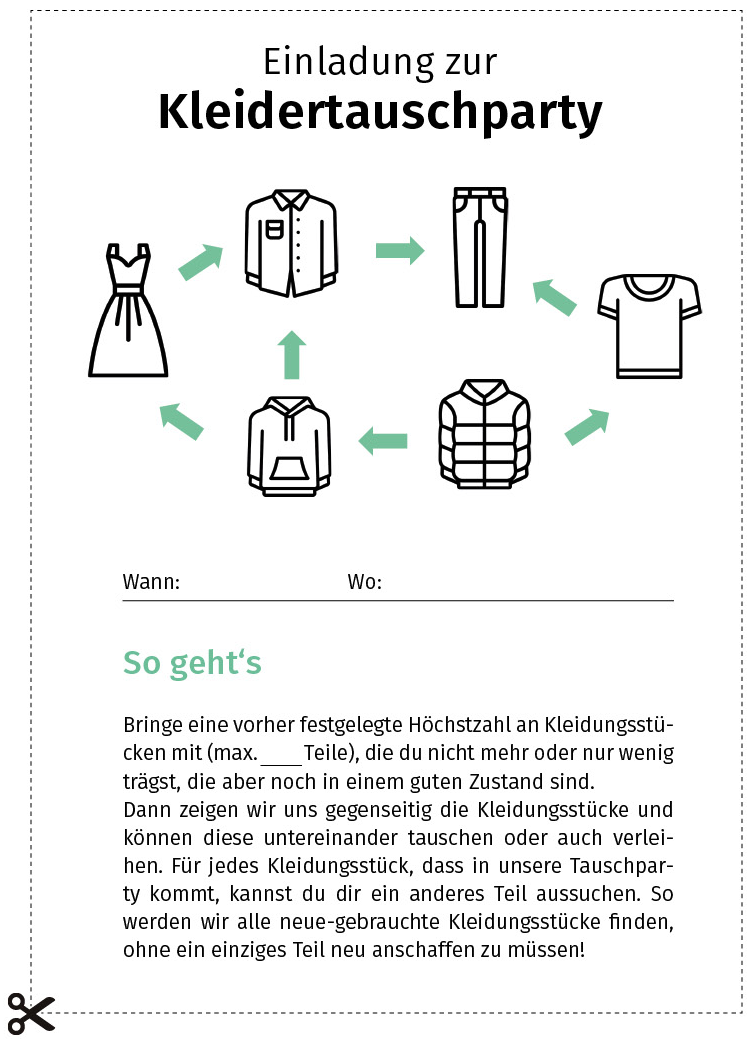 